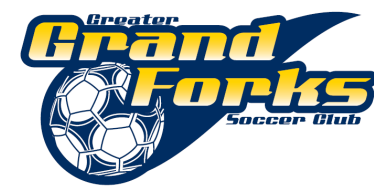 Grand Forks Soccer Club Board MeetingJuly 8th, 2013 8:00 pmItalian MoonPresent: Eric Myrold, Byron Stancliff, Joan Huus, Teresa Blile, Paula Leake, Kathy Rustebakke, Denise Simon, Patty Olsen, Julie Vorachek, Karna Loyland, Jeanene Swartz, Marco Campoverde, Matt StenglABSENT: Call to order: 8:02Approval of Last Month’s Minutes; motion made by Paula Leake, seconded by Joan HuusTreasurer report: Blaine fees are due by all members/players Accts Rec: $2,770  Money Market $22,115.71 Checking: $36,596.17Registrar report:  Need the final roster for the U17 girls team and need the coaches information for the U17 as wellVice President Comments: Latest coaching decision was put to a vote online among the board. Marco had decided to have Marcello Campoverde coach the U16 girls in the USA coach. The motion was made and Marcello will coach the girls while Coach Alex is out of town.DOC report: Recreation program was a success. Many kids involved. Registration forms for the Academy were sent home on the final day of recreation. Tournaments and play are going well. Marco is in the process of doing mid season evaluations of the coach. He gives them an overview of what he sees, what he likes, and what he would like to see and continue to see. Licensure for coaches will be taking place once the season is over in Grand Forks.Web Update/PR: Facebook and webpage are staying updated on club progress. 111 members are on Facebook.Fundraising: ICON grant $1200.00. EAPC is still willing to help financially support our club. Letters on the tent are not staying on the tents in the heat. Equipment: Pins for Blaine are $2.00 each. Lanyards are $2.00 each. The old pins will be used for trading following games if needed.Public CommentTournament Dates7-9 June 	NESA (Maplewood)-Complete22-23 June	Jamboree Jamestown-Complete28-30 June	Tri-City (Fargo)-Complete12-14 July	Schwann Cup (Blaine)26-28 July	League Tournament in GFNew BusinessHosting State Tournament-updateCommittee Members (Joan/Taunya) Need someone to help with the concessions.Summer Academy (Marco)-Marco will be helping Marcelo with the start of the Academy. 5-7 year olds; 6:00-7:00  and 7:15-8:15 8-10 year olds.Indoor Discussion/Intro- Idea is to keep soccer year round. It will also be known as “futsal”.GGFSC-U5-U12-Recreational Soccer -ready for Spring 2014? The discussion has started for the Club for take over Sunflake. We have been offered the program. It is takes in an annual $20,000.00. This will continue to be discussed in the future.Proposal/committee to researchClothing/apparel update: Clothing will be done Tuesday, dispersed Wednesday before we leave for Blaine.Club Crest-tabled to AugustSoftware update-Julie is looking for a new software program that is more efficient and will expand.Indoor “Bubble” Committee-discussion. We need more people involved in this committee and make a plan. Soccer “Showcase”-CT Marhula wants to bring a division 1 & 2 soccer showcase to GF. The nearest one is in Wisconsin or Illinois.Fall meeting date: Sunday, October 6th, 2013Next meeting: August 12th, 2013- TBDOther: N/AAdjournment: Motion to adjourn made by Teresa, seconded by Julie